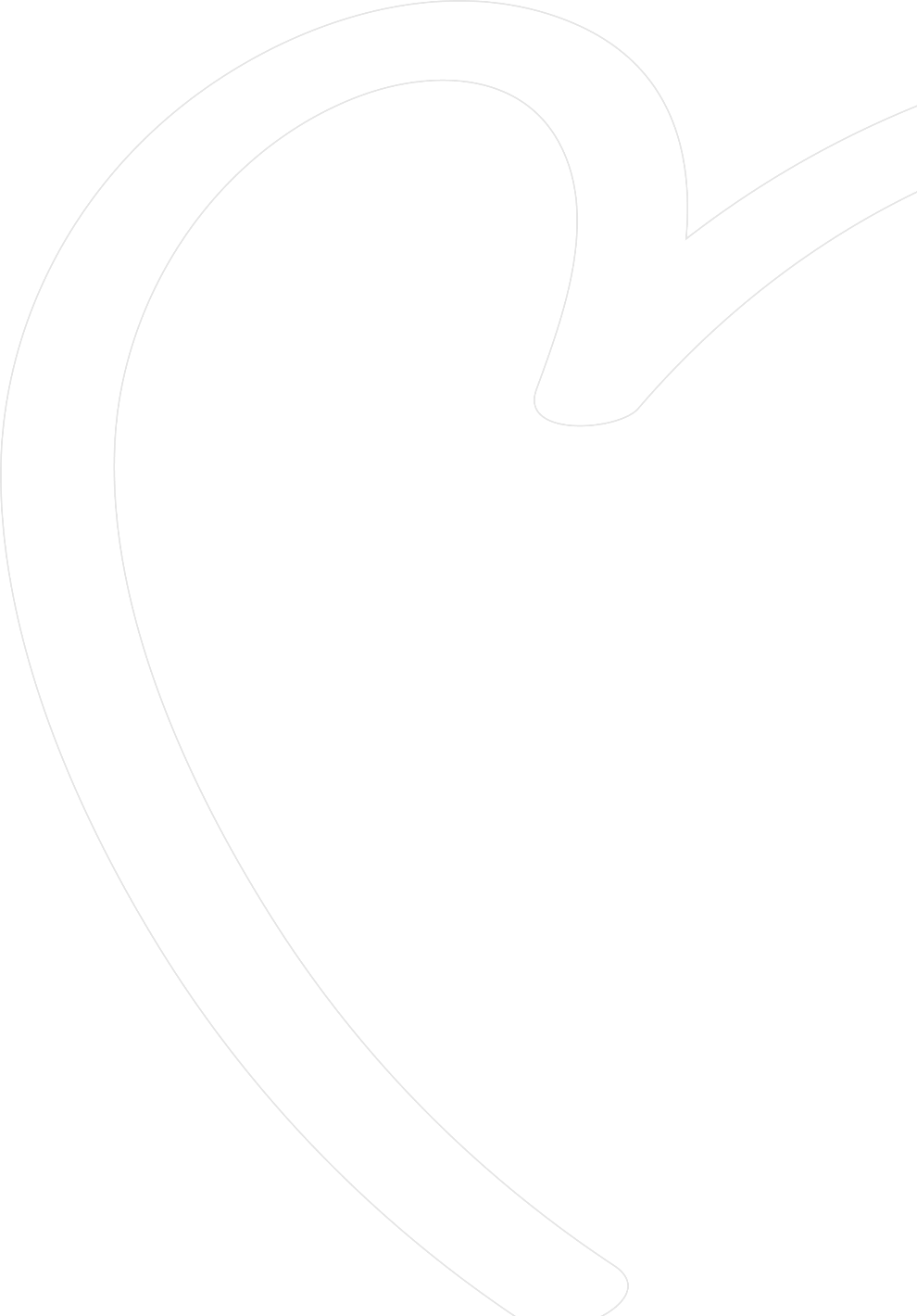 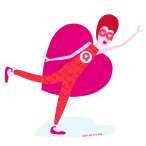 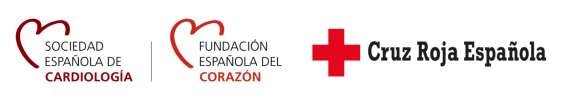 8 de septiembre: Día Mundial de los Primeros AuxiliosAriadna, una súper heroína que podría evitar 82 muertes súbitas al díaCruz Roja Navarra celebra el Día Mundial de los Primeros auxilios con una acción de calle que tendrá lugar este sábado, 8 de septiembre, en la confluencia de la avenida Carlos III y calle Arrieta, en Pamplona, así como con talleres formativos gratuitos.La Sociedad Española de Cardiología (SEC), la Fundación Española del Corazón (FEC) y Cruz Roja se han unido para crear la APP Ariadna, con el objetivo de mejorar la baja tasa de supervivencia de los 30.000 paros cardiacos súbitos que se dan anualmente en España, que no supera el 11% fuera del hospital.Cada minuto que pasa sin que actuemos disminuye un 10% las posibilidades de sobrevivir, por lo que si presenciamos un paro cardiaco debemos llamar inmediatamente al 112, realizar las maniobras de reanimación cardiopulmonar (RCP) y buscar el desfibrilador más cercano para aplicar las descargas mientras llega la ambulancia.Ariadna funciona como un mapa colaborativo para poder geolocalizar sin demora el desfibrilador más cercano. En una segunda fase, la APP enviará también una alerta al voluntariado de Cruz Roja y otras personas formadas en RCP que se encuentren cerca de la parada cardiaca.La SEC-FEC y Cruz Roja buscan colaborar con las Administraciones, de modo que Ariadna pueda estar conectada directamente con el Servicio de Emergencias de cada comunidad autónoma, asegurando así una actuación aún más tempranaÁgatha Ruiz de la Prada ha sido una de las primeras en sumarse a este proyecto solidario, diseñando la imagen de la súper heroína Ariadna, pero todos podemos aportar nuestro granito de arena a la causa, indicando o       validando la ubicación de los desfibriladores y consiguiendo de este modo entornos donde estemos más seguros frente a la muerte súbitaLa muerte súbita cardiaca es una de las causas más frecuentes de muerte en los países desarrollados. En España, se producen alrededor de 30.000 casos cada año (más de 82 cada día), y se estima que las posibilidades de sobrevivir sin secuelas a una parada cardiaca extrahospitalaria oscilan del 5 al 11% según la literatura científica actual.La rapidez con la que se trata al paciente en estos casos es clave, pues por cada minuto que pasa sin que actuemos, se reduce un 10% la supervivencia. Lamentablemente, no siempre se da una respuesta rápida, pues según una encuesta solamente el 3% de la población española sabría realizar las maniobras de reanimación cardiopulmonar si se encontrara ante un episodio así. Asimismo, cada comunidad autónoma tiene una normativa distinta en materia de cardioprotección, por lo que España se sitúa a la cola de Europa en cuanto a número de desfibriladores. Concretamente hay 3 por cada 10.000 habitantes: “Unas ocho veces menos que países como Suecia, Francia o Dinamarca y cinco veces menos que en Inglaterra, Italia o Alemania”, tal y como apunta el Dr. Ignaciosecardiologia.es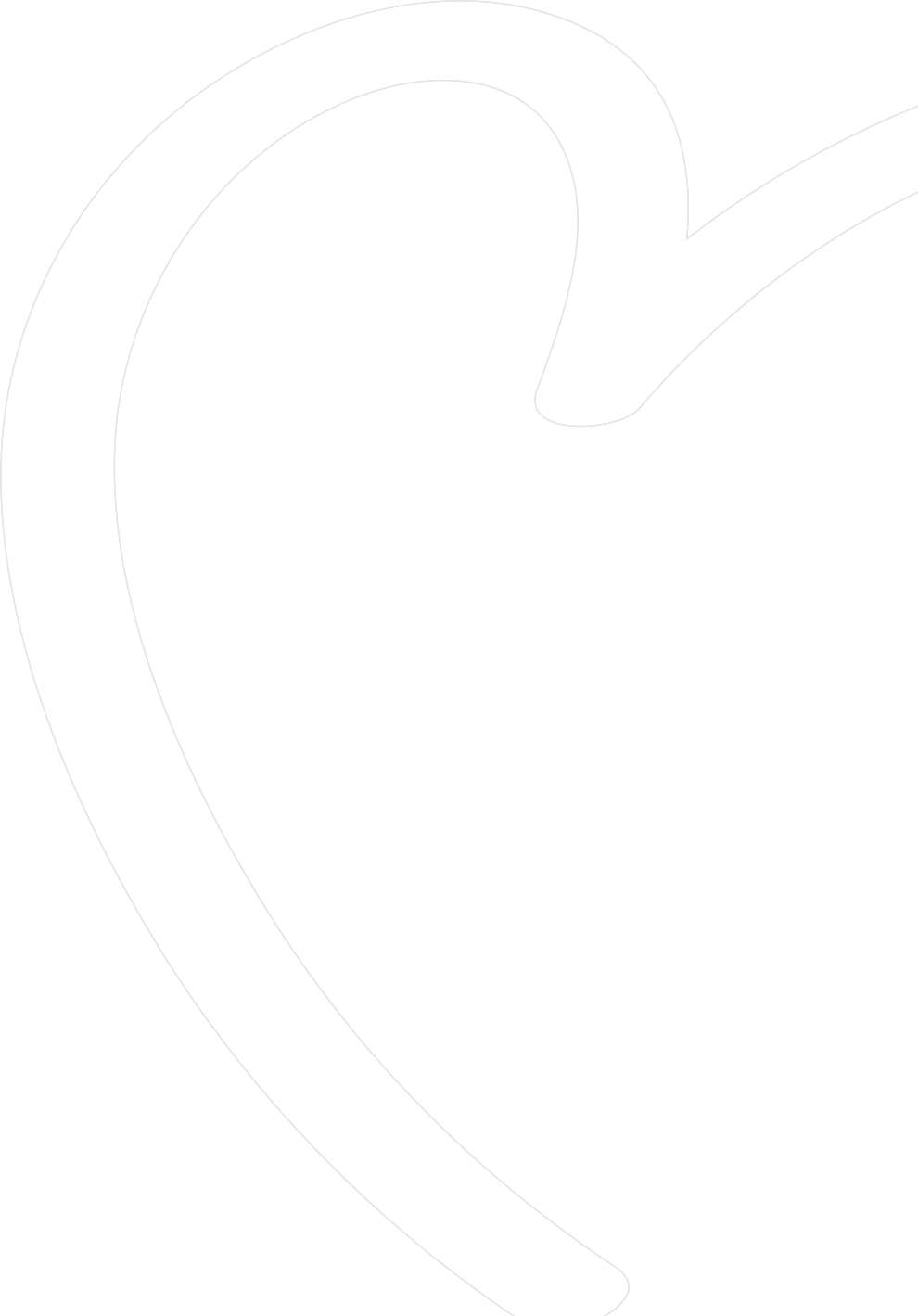 Fernández Lozano, responsable del proyecto SEC-PCR de  la  Sociedad  Española de Cardiología (SEC). “Pero el problema no es solo que haya pocos desfibriladores, sino que además no sabemos exactamente dónde están ubicados los que hay instalados”, apunta el especialista en cardiología.En este contexto, y con motivo del Día Mundial de los Primeros Auxilios (8 de septiembre), la SEC, la Fundación Española del Corazón (FEC) y Cruz Roja presentan la APP Ariadna, descargable de forma gratuita para dispositivos iOs y Android.Día Mundial de los Primeros auxilios en Cruz Roja NavarraCruz Roja Navarra celebra el Día Mundial de los Primeros auxilios, bajo el lema “No se necesita licencia para salvar vidas”, con una acción de calle que tendrá lugar este sábado, 8 de septiembre, en la confluencia de la avenida Carlos III y calle Arrieta, en Pamplona.	A lo largo de la mañana se ofrecerá información sobre Primeros auxilios y la nueva aplicación (APP) Ariadna, y se impartirán talleres de Reanimación Cardio Pulmonar (RCP) a las 11.00 y 12.00 horas.Además, a lo largo de la próxima semana, impartirá talleres formativos gratuitos sobre Primeros Auxilios en su sede de Pamplona (c/ Leire, 6), de hora y media de duración, con la siguiente programación:Lunes, día 10, de 10 a 11:30 horas.Martes, día 11, de 17 a 18:30 horas.Miércoles, día 12, de 10 a 11:30 horas.Jueves, día 13, de 17 a 18:30 horas.Información e inscripciones: Centro de Formación de Cruz Roja Navarra. C/ Leire, 6 – Pamplona. Tl. 948 – 20 63 52. cpfnavarra@cruzroja.esAPP AriadnaAriadna es una súper heroína que llega en forma de APP para salvar vidas, y se basa en un mapa colaborativo de desfibriladores en España. La persona usuaria puede registrarse como ‘rastreador’ o como ‘colaborador’.Los ‘rastreadores’ pueden indicar la ubicación de desfibriladores, tanto en espacios públicos como privados. Y pueden, incluso, completar la geolocalización con fotografías del lugar para que sea más fácil ubicar el dispositivo. Del mismo modo, también podrán validar los DEA que hayan sido dados de alta previamente en la aplicación. Ariadna está gamificada, por lo que los usuarios que más contribuyan al desarrollo del mapa de desfibriladores recibirán medallas simbólicas como premio.El Dr. Carlos Macaya, presidente de la FEC, recuerda que “el desfibrilador es un dispositivo complementario a las maniobras de RCP” y, por eso, asegura: “Más necesario que localizar los desfibriladores es promover y poner en valor la educación de la población en maniobras de reanimación cardiopulmonar”. Y es que, tal y como explica, el porcentaje de españoles que sabe practicar la RCP essecardiologia.es“muy bajo si lo comparamos con el de los países del norte de Europa, donde se sitúa en torno al 30%”.En esta línea, es igualmente importante el registro de ‘colaboradores’. Todos aquellos que cuenten con un certificado oficial de formación en técnicas de RCP y lo validen subiendo una foto del mismo en su perfil, pueden acceder a la aplicación con este rol.	“En una segunda fase del proyecto, pretendemos colaborar con los Servicios de Emergencias de todas las comunidades y ciudades autónomas para que estén conectados con Ariadna. Así, cuando reciban una llamada por parada cardiorrespiratoria, podrán activar un aviso de emergencias y el voluntario/colaborador más próximo a la parada, recibirá una alerta en su teléfono móvil indicándole el lugar donde está la parada y el desfibrilador más cercano, adelanta Carmen Martín Muñoz, directora del departamento de Salud y Socorros de Cruz Roja. “Somos conscientes de que es necesario aunar el esfuerzo de todos los intervinientes para poner solución a la baja supervivencia en España frente al paro cardiaco extrahospitalario, y creemos que esta aplicación puede ayudar a marcar la diferencia entre la vida y la muerte en muchos casos”, argumenta.Ágatha Ruiz de la Prada se une a la causaÁgatha Ruiz de la Prada ha querido sumarse a esta iniciativa diseñando la imagen de la aplicación, la súper heroína Ariadna. “Todo lo que sean avances médicos, sobre todo uno tan importante en el que puedes salvar una vida, me parece que es fundamental. Estoy muy emocionada de estar en este proyecto”, asegura la diseñadora, quien añade: “todos deberíamos saber dónde está el DEA más cercano”.La respuesta más rápida ante una parada cardiaca Ante una parada cardiaca, debemos activar la cadena de supervivencia cuanto antes, consistente en seis pasos:Comprobar si la persona está consciente y si respira.Si no respira, llamar al 112.Practicar las maniobras de RCP (100-120 compresiones por minuto sobre el esternón).Pedir a una tercera persona que localice el desfibrilador más cercano.Seguir las instrucciones del desfibrilador para aplicar las descargas.Continuar con las maniobras de RCP hasta que llegue la ambulancia.Descargar videocomunicado https://we.tl/t-vSna068yPzsecardiologia.es